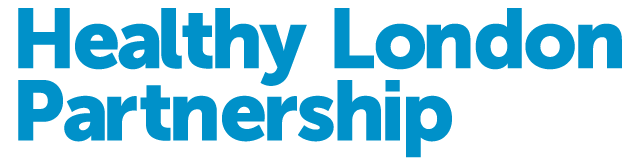 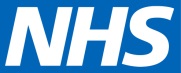 Do you meet the London asthma standards for children and young people: Schools?All organisations/services* must have a named lead responsible and accountable for asthma (which includes children and young people (CYP)). They must also all meet the organisational standards (No 1-7) and patient family and support information provision and experience (No 9-13).  Please also the see the workforce education and training standards that are applicable to the setting (No 38-42)NoStandard	EvidenceMet(Yes /No)11CYP and their families receive sufficient information, education and support to encourage and enable them to participate actively in all aspects of their care and decision making.This means information is tailored to their needs in an accessible format (eg written information may use pictures, symbols, large print, Braille and different languages) throughout the care pathway extending into schools and community settings.Portfolio of available information.Available support documentation.17Clear effective partnership arrangements are in place between health, education and local authorities for management of children and young people with asthma within primary and secondary schools (Asthma friendly schools programmes).This includes the adoption of government policy on emergency inhalers and early years settings such as children’s centres having access to education programmes for the wheezers.Joint policy between CCG and local authority for the improvement of asthma care in primary and secondary schools.Education programme for staff, students and parents.Directory of updated asthma leads shared between organisations.18CYP have an individual healthcare /action plan in place.The school has in place:Register of all CYP with asthma.Management plan for each child.Named individual responsible for asthma in school.Policy for inhaler techniques and care of the CYP with asthma.Policy regarding emergency treatment.System for identifying children who are missing school because of their asthma or who are not partaking in sports / other activities due to poor controlUp to date register of children in school with asthma.Individual management plans for CYP.Named individual’s job plan / roles and responsibilities state asthma.Policies for management of CYP with asthma, emergency procedures / treatmentand inhalers in schools.Audit of absenteeism monitoring.Audit of asthma care and prevalence across schools.Whole school approach to training.Directory of local asthma leads and contact details.39Children and young people have contact with healthcare professionals who have received appropriate training and ongoing education in paediatric asthma with appropriate updating at least every three years, including access to a specialist paediatric nurse with asthma diplomalevel training and CPD in paediatric asthma. This includes primary care and the wider MDT such as pharmacists, health visitors and schools.At least one practice nurse in every practice or someone in every school is trained in managing asthma (ie holds a recognised certificate of competence, such as an asthma diploma), and has experience in supporting children with long term conditionsRotas and training and needs assessment undertakenand action plan for training of current and future MDTworkforce.Continuing professional development and competency.